DATA ANALYSIS REPORT70 Right1. Descriptive Statistics.a. The descriptive data for all DP and SNR measurements (regardless of age group)b. The descriptive statistics for all DP measurements for the age groups c. The descriptive statistics for all SNR measurements for the age groups 2. Boxplots to compare DP measures for each age group at all frequencies: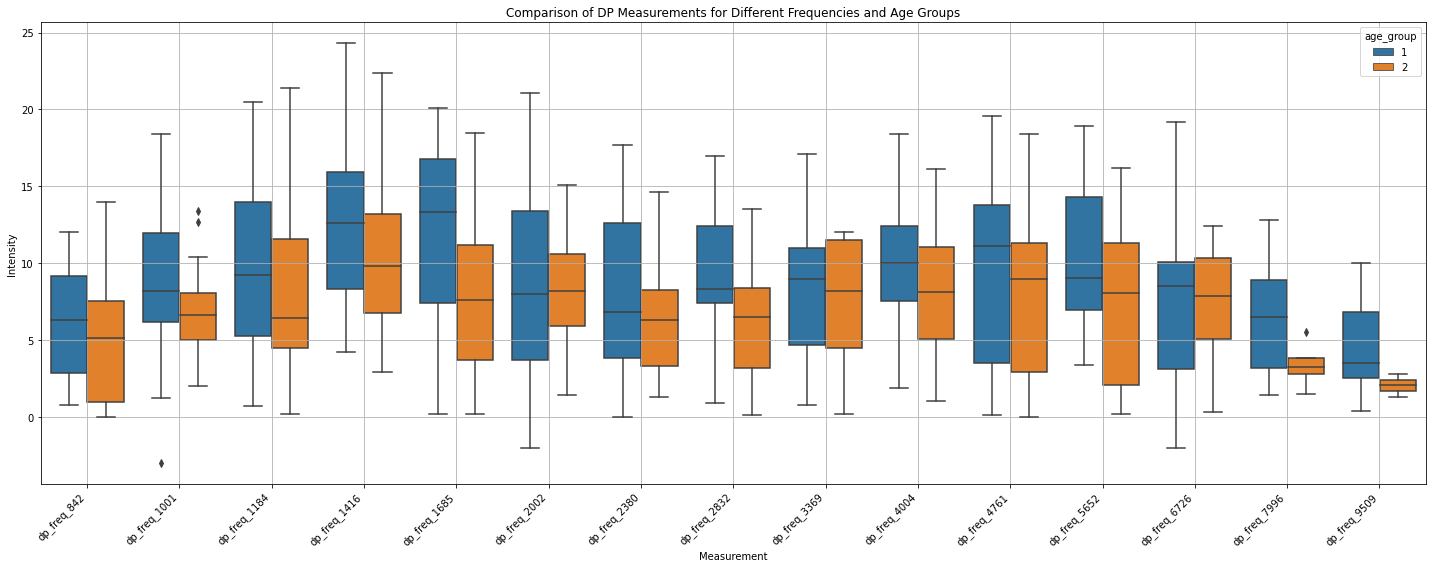 3. Boxplots to compare SNR measures for each age group at all frequencies: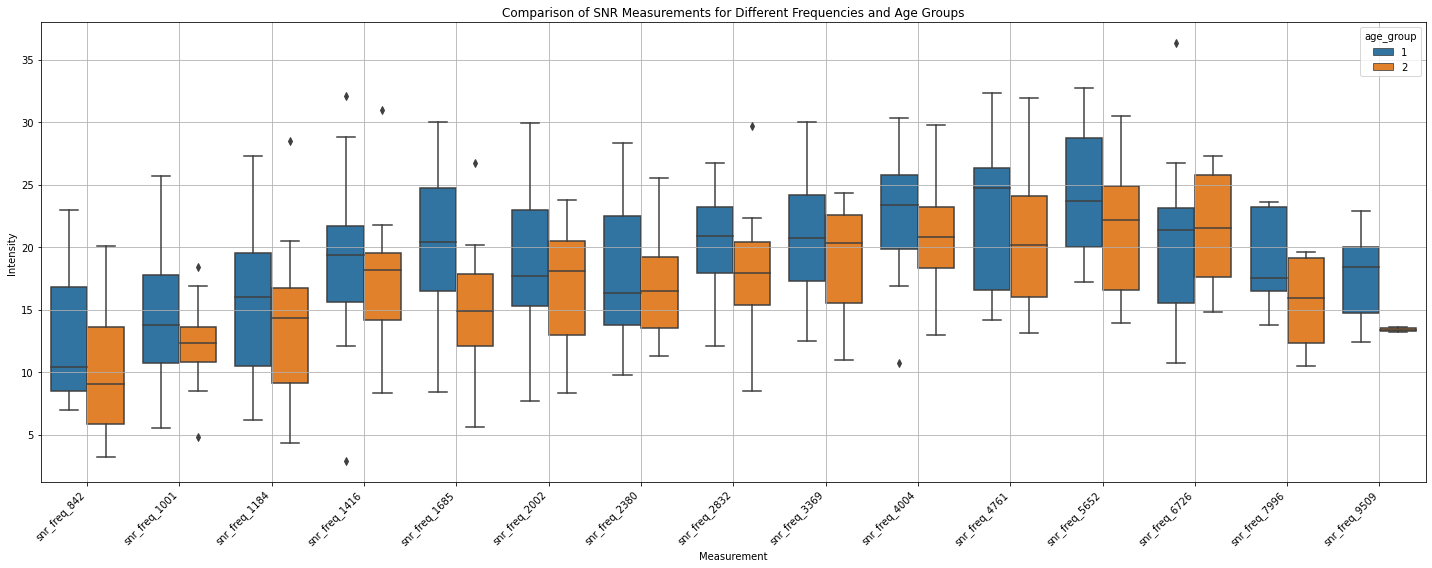 4. To check if the data are normally distributed. I conducted the checks separately since the DP and SNR data are different measurements. The first method used will be the histogram visualization method. The results are displayed in the plot below: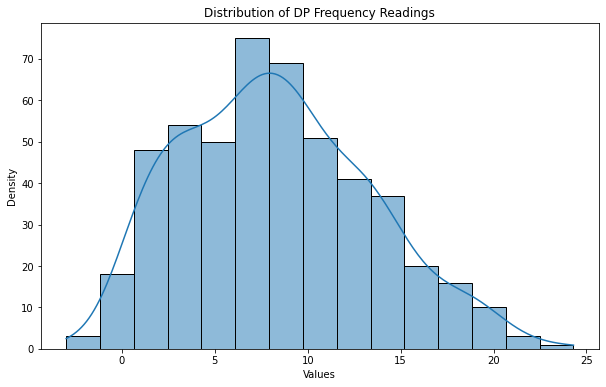 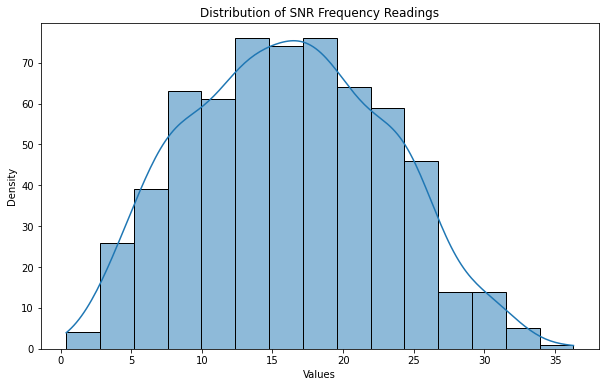 While the SNR data looks normally distributed, I can conduct the Shapiro-Wilk test to ascertain this. The result is shown in the table below:To check if this is consistent within the age groups, the test was conducted to check the distribution of DP and SNR for each age group. The result is shown below:5. Statistical testsa. I carried out inferential statistics to investigate the difference between the two age groups. I conducted a two-sample t-test to check if there is a significant difference between the mean of the two age groups for all DP and SNR frequencies measurements (i.e. the data has not been divided into specific frequencies). I also conducted the Mann Whitney U test for both. The results are shown below:b. Statistical tests for each frequency and age group. The Bonferroni correction has been applied, therefore, alpha = 0.033.i. Mann Whitney U test for DPii. Mann Whitney U test for SNRiii. Two sample t-test for DPiv. Two sample t-test for SNR70 Left1. Descriptive Statistics.a. The descriptive data for all DP and SNR measurements (regardless of age group)b. The descriptive statistics for all DP measurements for the age groups  c. The descriptive statistics for all SNR measurements for the age groups 2. Boxplots to compare DP measures for each age group at all frequencies: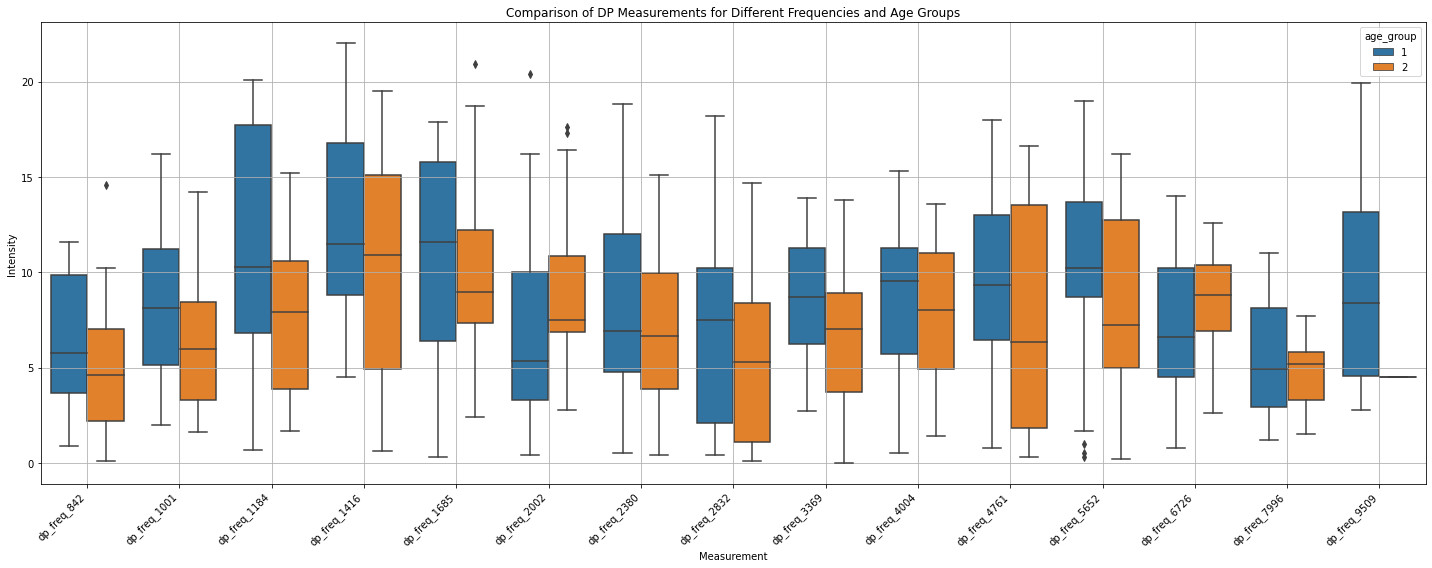 3. Boxplots to compare SNR measures for each age group at all frequencies: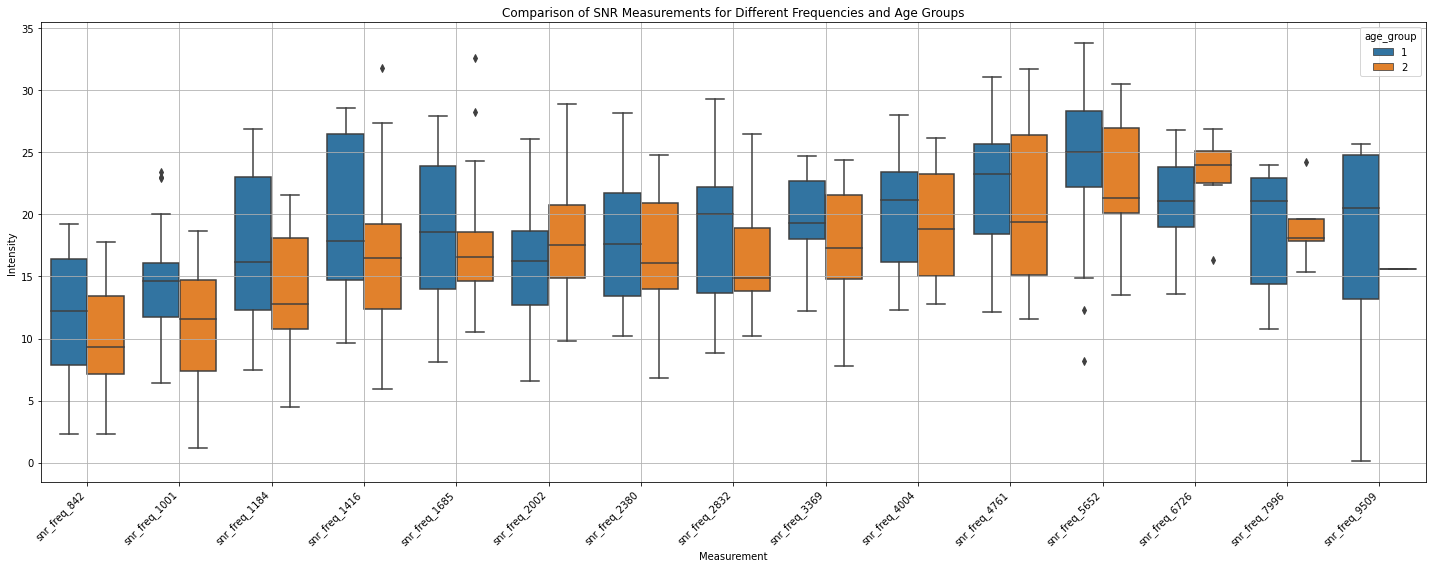 4. To check if the data are normally distributed. I conducted the checks separately since the DP and SNR data are different measurements. The first method used will be the histogram visualization method. The results are displayed in the plot below: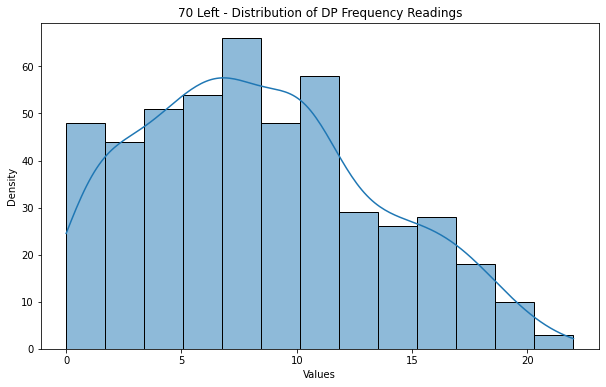 While the SNR data looks normally distributed, I can conduct the Shapiro-Wilk test to ascertain this. The result is shown in the table below:To check if this is consistent within the age groups, the test was conducted to check the distribution of DP and SNR for each age group. The result is shown below:5. Statistical testsa. I carried out inferential statistics to investigate the difference between the two age groups. I conducted a two-sample t-test to check if there is a significant difference between the mean of the two age groups for all DP and SNR frequencies measurements (i.e. the data has not been divided into specific frequencies). I also conducted the Mann Whitney U test for both. The results are shown below:b. Statistical tests for each frequency and age group. The Bonferroni correction has been applied, therefore, alpha = 0.033.i. Mann Whitney U test for DPii. Mann Whitney U test for SNRiii. Two sample t-test for DPiv. Two sample t-test for SNR65 Right1. Descriptive Statistics.a. The descriptive data for all DP and SNR measurements (regardless of age group)b. The descriptive statistics for all DP measurements for the age groups  c. The descriptive statistics for all SNR measurements for the age groups 2. Boxplots to compare DP measures for each age group at all frequencies: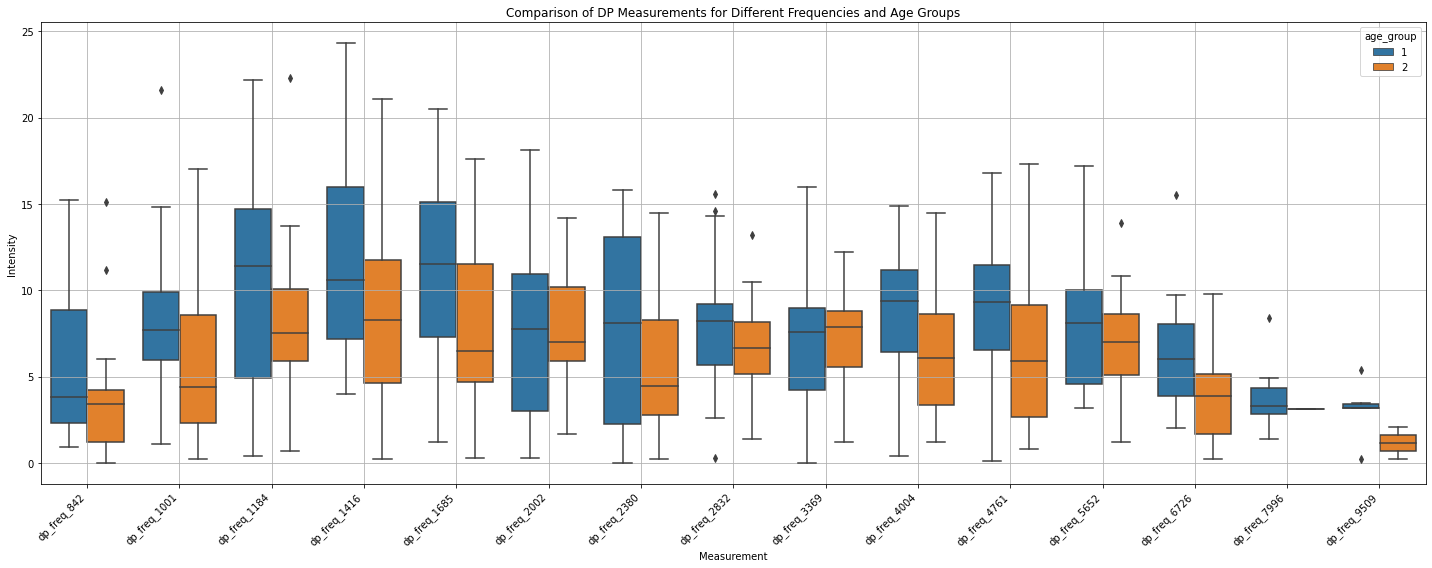 3. Boxplots to compare SNR measures for each age group at all frequencies: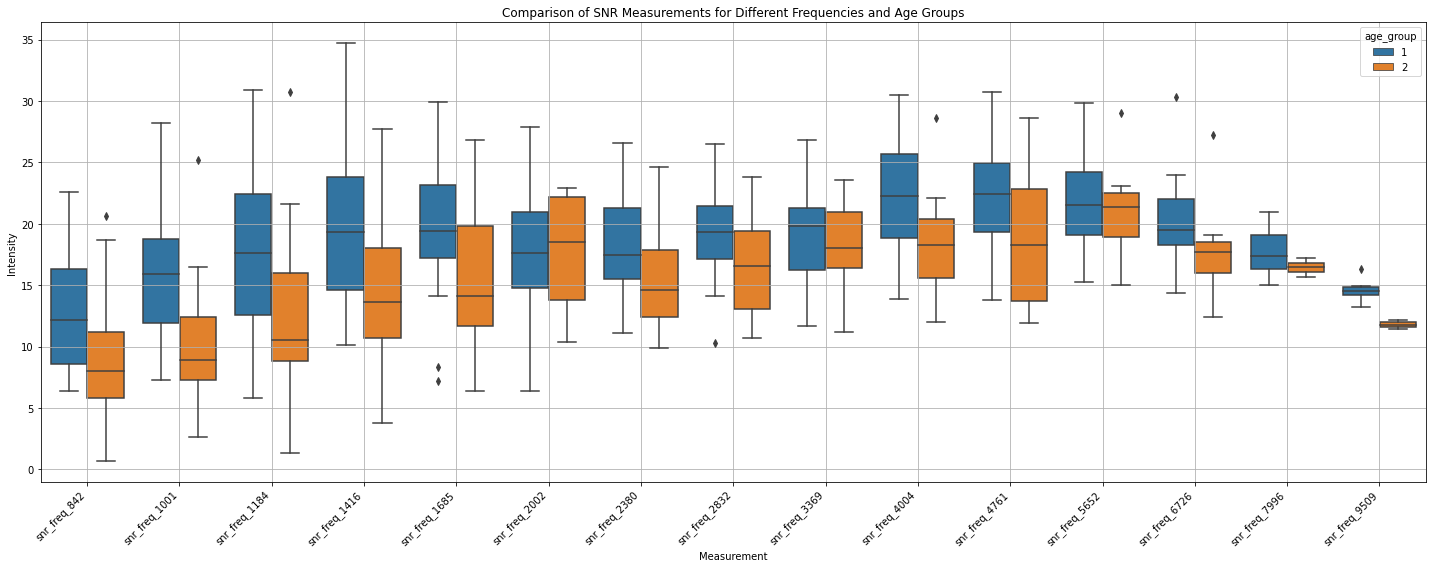 4. To check if the data are normally distributed. I conduct the checks separately since the DP and SNR data are different measurements. The first method used will be the histogram visualization method. The results are displayed in the plot below: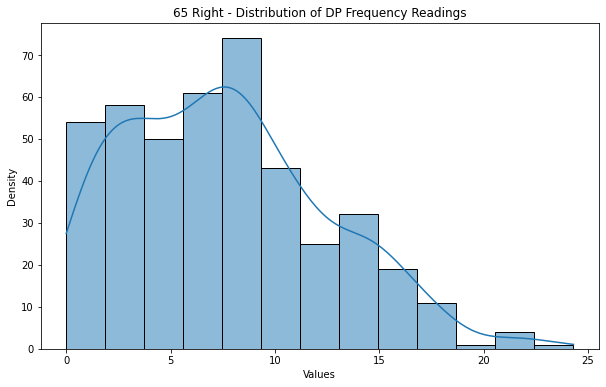 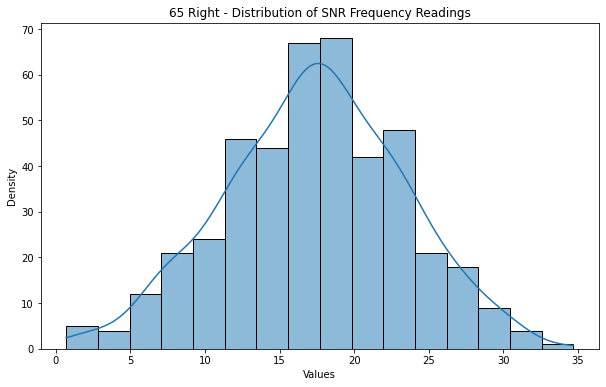 While the SNR data looks normally distributed, I can conduct the Shapiro-Wilk test to ascertain this. The result is shown in the table below:To check if this is consistent within the age groups, the test was conducted to check the distribution of DP and SNR for each age group. The result is shown below:5. Statistical testsa. I carried out inferential statistics to investigate the difference between the two age groups. I conducted a two-sample t-test to check if there is a significant difference between the mean of the two age groups for all DP and SNR frequencies measurements (i.e. the data has not been divided into specific frequencies). I also conducted the Mann Whitney U test for both. The results are shown below:b. Statistical tests for each frequency and age group. The Bonferroni correction has been applied, therefore, alpha = 0.033.i. Mann Whitney U test for DPii. Mann Whitney U test for SNRiii. Two sample t-test for DPiv. Two sample t-test for SNR65 Left1. Descriptive Statistics. a. The descriptive data for all DP and SNR measurements (regardless of age group)b. The descriptive statistics for all DP measurements for the age groups c. The descriptive statistics for all SNR measurements for the age groups 2. Boxplots to compare DP measures for each age group at all frequencies: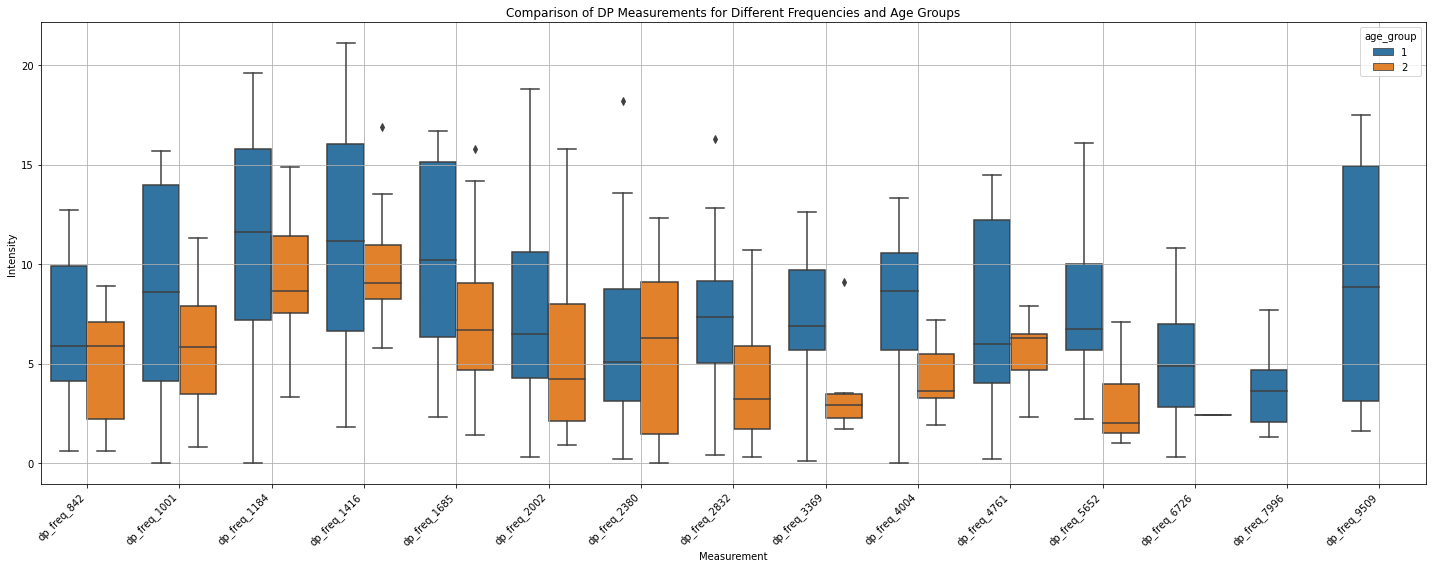 3. Boxplots to compare SNR measures for each age group at all frequencies: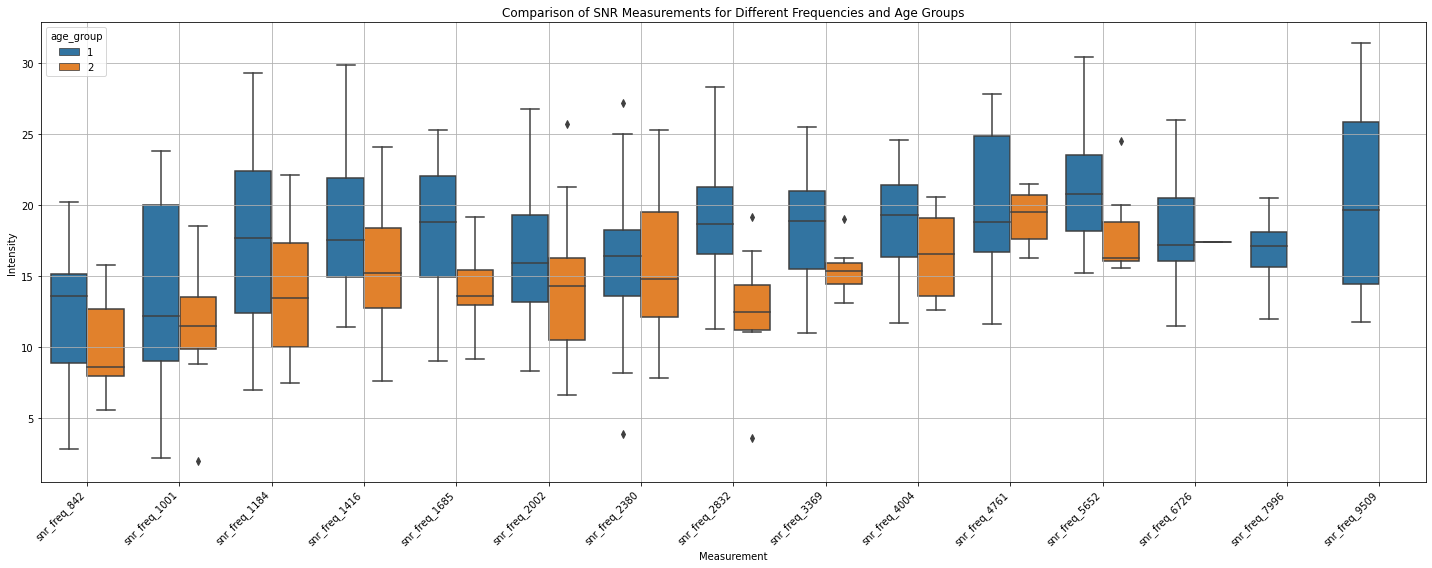 4. To check if the data are normally distributed. I conducted the checks separately since the DP and SNR data are different measurements. The first method used will be the histogram visualization method. The results are displayed in the plot below: 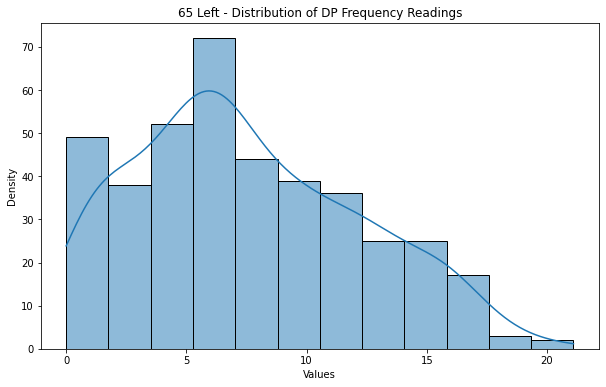 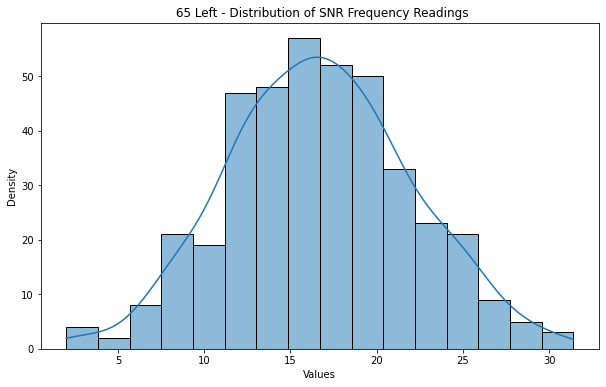 While the SNR data looks normally distributed, I can conduct the Shapiro-Wilk test to ascertain this. The result is shown in the table below:To check if this is consistent within the age groups, the test was conducted to check the distribution of DP and SNR for each age group. The result is shown below:5. Statistical testsa. I carried out inferential statistics to investigate the difference between the two age groups. I conducted a two-sample t-test to check if there is a significant difference between the mean of the two age groups for all DP and SNR frequencies measurements (i.e. the data has not been divided into specific frequencies). I also conducted the Mann Whitney U test for both. The results are shown below:b. Statistical tests for each frequency and age group. The Bonferroni correction has been applied, therefore, alpha = 0.033.i. Mann Whitney U test for DPii. Mann Whitney U test for SNRiii. Two sample t-test for DPiv. Two sample t-test for SNRDPSNRCount496.000000493.000000Mean8.29697618.143408Std5.0852786.058323Min-3.0000002.90000025%4.40000013.80000050%7.95000017.90000075%11.72500022.700000Max24.30000036.300000Younger adultsOlder AdultsCount283.000000213.00000Mean9.0265027.32770Std5.3475764.54836Min3.0000000.0000025%4.8000003.60000  50%8.8000007.0000075%12.85000010.40000Max24.30000022.400000Younger adultsOlder AdultsCount283.000000210.000000Mean19.15971716.773810Std6.0654765.786061Min2.9000003.20000025%15.05000012.92500050%19.00000016.55000075%23.90000020.400000Max36.30000031.900000P value (alpha = 0.05)Interpretation DP0.000008465313840133604Not normally distributedSNR0.3677554726600647Normally distributedAge GroupP value (alpha = 0.05)Interpretation DPGroup 10.003915222827345133NOT normally distributedGroup 20.0006874550599604845NOT Normally distributedSNRGroup 10.3316843509674072Normally distributedGroup 20.6451948285102844Normally distributedTestP value (alpha = 0.05)Interpretation t-testDP0.0002132974939930822Significant difference.SNR0.000019729072110168965Significant difference.MannWhitneyUDP0.00047922483003939956Significant difference.SNR0.00001305123232875918Significant difference.FrequencyStatp-value (alpha = 0.033)Interpretationdp_freq_842171.50.351328No significant difference.dp_freq_1001168.00.239900No significant difference.dp_freq_1184253.00.390191No significant difference.dp_freq_1416244.00.215965No significant difference.dp_freq_1685289.00.040589No significant difference.dp_freq_2002218.50.887888No significant difference.dp_freq_2380262.00.412527No significant difference.dp_freq_2832251.00.034496No significant difference.dp_freq_3369138.00.591149No significant difference.dp_freq_4004137.50.350889No significant difference.dp_freq_4761217.00.264463No significant difference.dp_freq_5652203.50.170881No significant difference.dp_freq_672658.50.759412No significant difference.dp_freq_799625.50.279426No significant difference.dp_freq_950911.00.333333No significant difference.FrequencyStatp-value (alpha = 0.033)Interpretationsnr_freq_842192.00.101129No significant difference.snr_freq_1001155.50.270496No significant difference.snr_freq_1184267.00.225059No significant difference.snr_freq_1416240.00.259132No significant difference.snr_freq_1685319.50.004463No significant difference.snr_freq_2002234.00.590492No significant difference.snr_freq_2380249.50.607484No significant difference.snr_freq_2832244.00.056223No significant difference.snr_freq_3369153.00.265569No significant difference.snr_freq_4004131.50.490458No significant difference.snr_freq_4761219.50.234340No significant difference.snr_freq_5652181.00.156360No significant difference.snr_freq_672654.50.581377No significant difference.snr_freq_799626.00.260140No significant difference.snr_freq_950912.00.222222No significant difference.FrequencyStatp-value (alpha = 0.033)Interpretationdp_freq_8420.8142080.421544No significant difference.dp_freq_10011.0247660.313404No significant difference.dp_freq_11840.9969400.324787No significant difference.dp_freq_14161.2989210.201798No significant difference.dp_freq_16852.2018990.033654No significant difference.dp_freq_20020.4123780.682265No significant difference.dp_freq_23801.0493840.300148No significant difference.dp_freq_28322.1901050.035078No significant difference.dp_freq_33690.6142170.543702No significant difference.dp_freq_40040.9557680.347089No significant difference.dp_freq_47610.9602400.343340No significant difference.dp_freq_56521.6084770.116979No significant difference.dp_freq_6726-0.0560040.955845No significant difference.dp_freq_79961.4441200.176578No significant difference.dp_freq_95091.0224300.340606No significant differenceFrequencyStatp-value (alpha = 0.033)Interpretationsnr_freq_8421.6245330.114073No significant difference.snr_freq_10011.3716360.180349No significant difference.snr_freq_11841.3229380.193369No significant difference.snr_freq_14160.9786550.333940No significant difference.snr_freq_16853.2849570.002161Significant difference.snr_freq_20020.7590230.452289No significant difference.snr_freq_23800.6485090.520271No significant difference.snr_freq_28321.7723650.084797No significant difference.snr_freq_33691.2818260.209722No significant difference.snr_freq_40040.7142010.480812No significant difference.snr_freq_47610.8926260.377986No significant difference.snr_freq_56521.5882020.122074No significant difference.snr_freq_6726-0.4560580.652818No significant difference.snr_freq_79961.4392080.177934No significant difference.snr_freq_95091.4654970.186208No significant difference.DPSNRCount483.000000477.000000Mean8.32691517.651447Std5.0759246.293482Min0.0000000.14000025%4.50000013.40000050%7.80000017.30000075%11.50000022.400000Max22.00000033.800000Younger adultsOlder AdultsCount8.0000008.000000Mean41.27409633.849859Std91.83528273.452171Min0.3000000.00000025%5.1433614.641595  50%8.7591427.53837275%14.76250013.325000Max268.000000215.000000Younger adultsOlder AdultsCount8.0000008.000000Mean46.97629940.247503Std87.48310871.236322Min0.1400001.20000025%11.84189211.23332050%18.25141216.54837275%26.00000023.862500Max262.000000215.000000P value (alpha = 0.05)Interpretation DP0.0000000430837374665316Not normally distributedSNR0.05436358600854874Normally distributedAge GroupP value (alpha = 0.05)Interpretation DPGroup 10.00001835893272073008NOT normally distributedGroup 20.0003288806474301964NOT Normally distributedSNRGroup 10.06419827044010162Normally distributedGroup 20.5349607467651367Normally distributedTestP value (alpha = 0.05)Interpretation t-testDP0.0327357135810374Significant difference.SNR0.007082862491939675Significant difference.MannWhitneyUDP0.04933691945446292Significant difference.SNR0.009098666380634975Significant difference.FrequencyStatp-value (alpha = 0.033)Interpretationdp_freq_842190.50.339355No significant difference.dp_freq_1001242.50.143914No significant difference.dp_freq_1184210.50.354926No significant difference.dp_freq_1416235.00.342979No significant difference.dp_freq_1685200.00.767288No significant difference.dp_freq_2002137.50.038873No significant difference.dp_freq_2380251.50.609009No significant difference.dp_freq_2832216.00.277294No significant difference.dp_freq_3369124.50.222124No significant difference.dp_freq_4004128.50.659553No significant difference.dp_freq_4761173.00.325438No significant difference.dp_freq_5652143.00.247656No significant difference.dp_freq_672652.00.371093No significant difference.dp_freq_799622.00.825728No significant difference.dp_freq_95094.00.857143No significant difference.FrequencyStatp-value (alpha = 0.033)Interpretationsnr_freq_842197.50.238707No significant difference.snr_freq_1001252.00.083737No significant difference.snr_freq_1184233.50.109579No significant difference.snr_freq_1416247.50.198210No significant difference.snr_freq_1685208.00.602169No significant difference.snr_freq_2002174.50.256975No significant difference.snr_freq_2380241.00.798178No significant difference.snr_freq_2832222.50.201505No significant difference.snr_freq_3369115.00.253989No significant difference.snr_freq_4004121.00.675433No significant difference.snr_freq_4761158.00.438384No significant difference.snr_freq_5652136.00.383145No significant difference.snr_freq_672630.00.040628No significant difference.snr_freq_799617.01.000000No significant difference.snr_freq_95093.01.000000No significant difference.FrequencyStatp-value (alpha = 0.033)Interpretationdp_freq_8420.9193660.364381No significant difference.dp_freq_10011.6531000.106772No significant difference.dp_freq_11841.2233690.229138No significant difference.dp_freq_14161.0305780.309254No significant difference.dp_freq_16850.2067930.837305No significant difference.dp_freq_2002-1.6770190.101338No significant difference.dp_freq_23800.6818090.499193No significant difference.dp_freq_28320.9751950.335971No significant difference.dp_freq_33691.4049370.171876No significant difference.dp_freq_40040.3977210.693748No significant difference.dp_freq_47611.0023090.323714No significant difference.dp_freq_56520.8560390.398994No significant difference.dp_freq_6726-0.9330300.360932No significant difference.dp_freq_79960.4996820.627143No significant difference.dp_freq_9509NaNNaNNaNFrequencyStatp-value (alpha = 0.033)Interpretationsnr_freq_8421.2782730.209811No significant difference.snr_freq_10012.2559280.030075No significant difference.snr_freq_11841.8418830.073742No significant difference.snr_freq_14161.5740410.123768No significant difference.snr_freq_16850.4882820.628231No significant difference.snr_freq_2002-1.2272290.226910No significant difference.snr_freq_23800.4757610.636770No significant difference.snr_freq_28321.4381100.159040No significant difference.snr_freq_33691.1397950.265175No significant difference.snr_freq_40040.5528090.584781No significant difference.snr_freq_47610.7935180.433508No significant difference.snr_freq_56520.6027860.551336No significant difference.snr_freq_6726-1.8274200.081883No significant difference.snr_freq_7996-0.1461770.886686No significant difference.snr_freq_9509NaNNaNNaNDPSNRcount433.000000434.000000mean7.61108517.335484std4.8839516.000826min0.0000000.70000025%3.70000013.30000050%7.20000017.50000075%10.80000021.500000max24.30000034.700000Younger adultsOlder Adultscount8.0000008.000000mean39.82329628.456960std88.04646159.987210min0.0000000.00000025%4.8242144.090909  50%8.2270436.33806875%14.77500012.493750max257.000000176.000000Younger adultsOlder Adultscount8.0000008.000000mean47.29264434.482391std85.24597958.270351min5.5711100.70000025%12.92500010.20164750%18.68501915.37627175%25.62500022.000000max257.000000177.000000P value (alpha = 0.05)Interpretation DP0.000000014560500360971673Not normally distributedSNR0.5737723708152771Normally distributedAge GroupP value (alpha = 0.05)Interpretation DPGroup 10.00008089374750852585NOT normally distributedGroup 20.000014519271644530818NOT Normally distributedSNRGroup 10.3402734398841858Normally distributedGroup 20.6756279468536377Normally distributedTestP value (alpha = 0.05)Interpretation t-testDP0.00011731917772615529Significant difference.SNR0.0000000009285231235248957Significant difference.MannWhitneyUDP0.00017065842066016853Significant difference.SNR0.000000005895869794689546Significant difference.FrequencyStatp-value (alpha = 0.033)Interpretationdp_freq_842160.00.167070No significant difference.dp_freq_1001223.00.046592No significant difference.dp_freq_1184197.50.260598No significant difference.dp_freq_1416273.00.047996No significant difference.dp_freq_1685240.00.034104No significant difference.dp_freq_2002145.50.945545No significant difference.dp_freq_2380179.50.371156No significant difference.dp_freq_2832143.50.239411No significant difference.dp_freq_336988.00.814027No significant difference.dp_freq_4004145.50.081134No significant difference.dp_freq_4761154.50.104617No significant difference.dp_freq_565299.00.522216No significant difference.dp_freq_672654.00.173860No significant difference.dp_freq_79964.50.826238No significant difference.dp_freq_950910.50.169169No significant difference.FrequencyStatp-value (alpha = 0.033)Interpretationsnr_freq_842173.00.060047No significant difference.snr_freq_1001250.00.004382No significant difference.snr_freq_1184226.50.040956No significant difference.snr_freq_1416300.00.006735No significant difference.snr_freq_1685240.50.032888No significant difference.snr_freq_2002139.00.904875No significant difference.snr_freq_2380215.00.038464No significant difference.snr_freq_2832153.50.113655No significant difference.snr_freq_3369107.00.540741No significant difference.snr_freq_4004151.00.047690No significant difference.snr_freq_4761163.00.049168No significant difference.snr_freq_565296.00.622777No significant difference.snr_freq_672654.00.174083No significant difference.snr_freq_799610.00.500000No significant difference.snr_freq_950912.00.071429No significant difference.FrequencyStatp-value (alpha = 0.033)Interpretationdp_freq_8421.0088320.321123No significant difference.dp_freq_10011.9245250.062690No significant difference.dp_freq_11840.9823170.332882No significant difference.dp_freq_14162.1117140.041343No significant difference.dp_freq_16852.1773680.036282No significant difference.dp_freq_20020.3795700.706697No significant difference.dp_freq_23801.2639090.215118No significant difference.dp_freq_28321.0681200.294277No significant difference.dp_freq_3369-0.0831690.934355No significant difference.dp_freq_40041.6741390.105240No significant difference.dp_freq_47611.4946580.145807No significant difference.dp_freq_56520.6568220.517068No significant difference.dp_freq_67261.5218230.147570No significant difference.dp_freq_7996NaNNaNNaNdp_freq_95091.4893420.186975No significant difference.FrequencyStatp-value (alpha = 0.033)Interpretationsnr_freq_8421.9777290.057209No significant difference.snr_freq_10013.0650310.004244No significant difference.snr_freq_11841.9170790.063662No significant difference.snr_freq_14162.9715340.005117No significant difference.snr_freq_16852.3397860.025126No significant difference.snr_freq_2002-0.0363020.971261No significant difference.snr_freq_23802.2436530.031684No significant difference.snr_freq_28321.6035570.119649No significant difference.snr_freq_33690.4525230.654646No significant difference.snr_freq_40042.1454930.040729No significant difference.snr_freq_47612.2206750.034344No significant difference.snr_freq_56520.4313790.669749No significant difference.snr_freq_67261.1270250.276351No significant difference.snr_freq_79960.7687460.467184No significant difference.snr_freq_95093.5623940.011893No significant difference.DPSNRcount402.000000402.000000mean7.50074616.687562std4.6938625.289598min0.0000002.00000025%4.00000013.02500050%6.70000016.50000075%10.80000020.175000max21.10000031.400000Younger adultsOlder Adultscount8.0000008.000000mean41.98443721.004287std95.56918141.916183min0.0000000.00000025%4.7803213.643462  50%7.7050366.06733975%14.25625010.506250max278.000000124.000000Younger adultsOlder Adultscount8.0000008.000000mean48.45834926.704957std93.19308539.997726min2.2000002.00000025%11.9082449.72140550%17.64190614.30201675%23.86250019.475000max278.000000124.00000P value (alpha = 0.05)Interpretation DP0.00000009624377383943283Not normally distributedSNR0.8641867637634277Normally distributedAge GroupP value (alpha = 0.05)Interpretation DPGroup 10.000030518345738528296NOT normally distributedGroup 20.0008732065325602889NOT Normally distributedSNRGroup 10.9340571165084839Normally distributedGroup 20.9848800301551819Normally distributedTestP value (alpha = 0.05)Interpretation t-testDP0.00008585500527970127Significant difference.SNR0.000000008349113484345078Significant difference.MannWhitneyUDP0.000249341064862898Significant difference.SNR0.000000007421808725107815Significant difference.FrequencyStatp-value (alpha = 0.033)Interpretationdp_freq_842110.50.345243No significant difference.dp_freq_1001137.00.183106No significant difference.dp_freq_1184160.50.203149No significant difference.dp_freq_1416202.00.310408No significant difference.dp_freq_1685252.50.037619No significant difference.dp_freq_2002216.00.199014No significant difference.dp_freq_2380136.50.886943No significant difference.dp_freq_2832130.50.055030No significant difference.dp_freq_336996.00.022203No significant difference.dp_freq_400481.50.071737No significant difference.dp_freq_476184.00.595473No significant difference.dp_freq_5652123.50.003354No significant difference.dp_freq_672613.00.555556No significant difference.dp_freq_7996NaNNaNNaNdp_freq_9509NaNNaNNaNFrequencyStatp-value (alpha = 0.033)Interpretationsnr_freq_842121.50.143820No significant difference.snr_freq_1001125.00.409736No significant difference.snr_freq_1184167.00.129570No significant difference.snr_freq_1416227.00.076663No significant difference.snr_freq_1685290.50.001490Significant difference.snr_freq_2002224.00.127659No significant difference.snr_freq_2380147.50.593929No significant difference.snr_freq_2832155.50.001825Significant difference.snr_freq_336987.50.080584No significant difference.snr_freq_400468.00.368016No significant difference.snr_freq_476177.00.876470No significant difference.snr_freq_5652106.50.046324No significant difference.dp_freq_6726NaNNaNNaNdp_freq_7996NaNNaNNaNdp_freq_9509NaNNaNNaNFrequencyStatp-value (alpha = 0.033)Interpretationdp_freq_8421.1881830.245108No significant difference.dp_freq_10011.4374460.161295No significant difference.dp_freq_11841.1464260.260391No significant difference.dp_freq_14161.1148910.272285No significant difference.dp_freq_16852.0589870.046586No significant difference.dp_freq_20021.1666420.251025No significant difference.dp_freq_23800.3497380.728757No significant difference.dp_freq_28322.1048050.045125No significant difference.dp_freq_33692.3955650.025538No significant difference.dp_freq_40041.8483980.078032No significant difference.dp_freq_47611.1111440.276676No significant difference.dp_freq_56523.4111360.002205Significant difference.dp_freq_6726NaNNaNNaNdp_freq_7996NaNNaNNaNdp_freq_9509NaNNaNNaNFrequencyStatp-value (alpha = 0.033)Interpretationsnr_freq_8421.4299090.164214No significant difference.snr_freq_10011.2298880.228624No significant difference.snr_freq_11841.7904140.083159No significant difference.snr_freq_14162.0538870.047304No significant difference.snr_freq_16853.4546750.001398Significant difference.snr_freq_20021.4794960.147706No significant difference.snr_freq_23800.4762570.637029No significant difference.snr_freq_28323.7756550.000837Significant difference.snr_freq_33691.7749460.089746No significant difference.snr_freq_40041.1417520.265832No significant difference.snr_freq_47610.3732040.712022No significant difference.snr_freq_56522.0042590.055989No significant difference.dp_freq_6726NaNNaNNaNdp_freq_7996NaNNaNNaNdp_freq_9509NaNNaNNaN